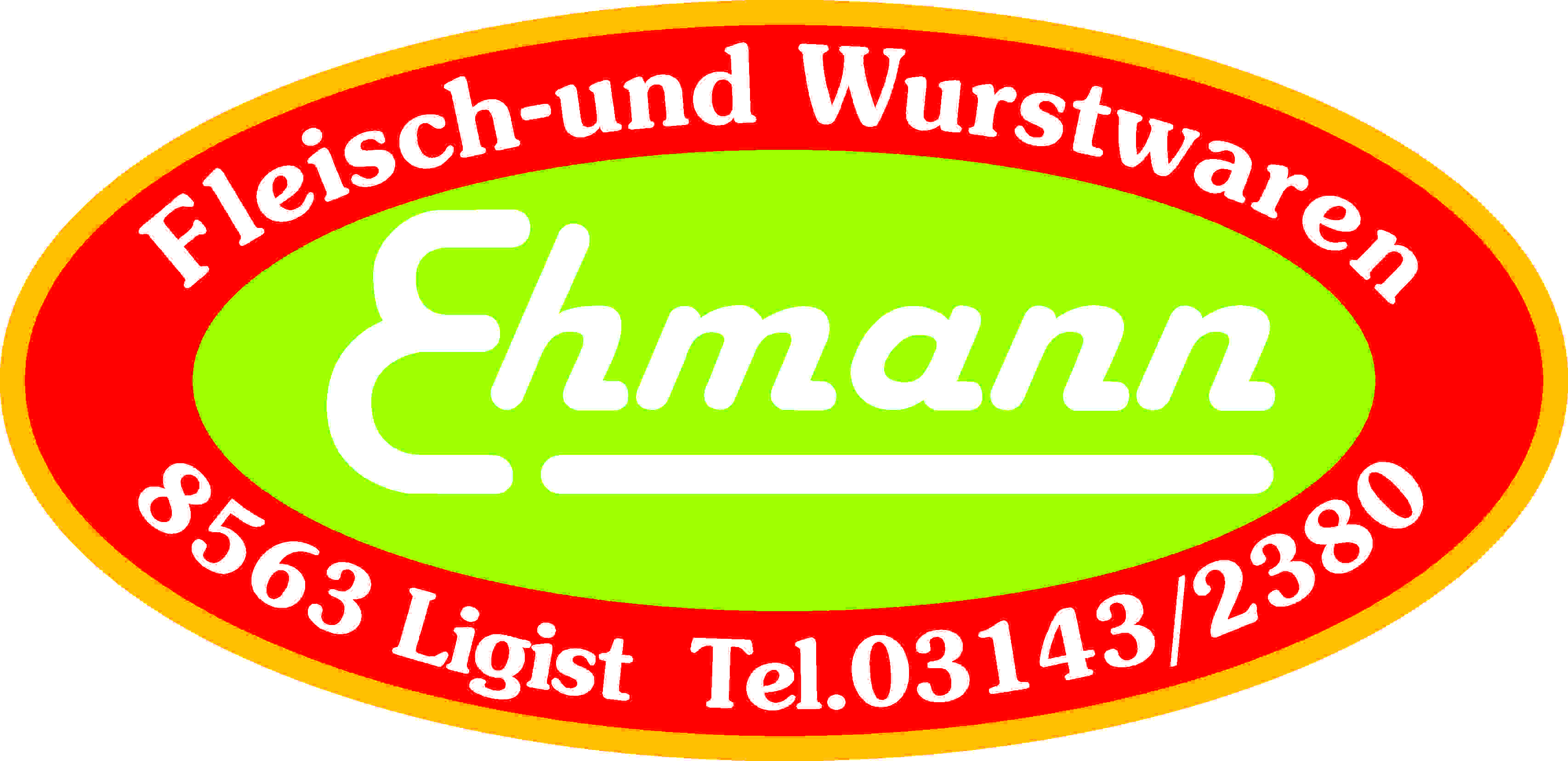 Produktspezifikation:Grammelfett:Beschreibung:		Fester Schweinespeck wird erhitzt und ausgelassen bis Fett und Grammeln			entstehen. Diese werden dann nach dem Abkühlen vermengt und in			Plastikbecher mit Deckel gefüllt.Einheiten:		250 g Becher			500 g BecherZutaten:		Schweinefett 75 %, Grammeln 25 %Allergene:		keine Allergene beigefügt				Mikrobiologische	Die mikrobiologischen Eigenschaften werden gemäß denEigenschaften:		Bestimmungen des LMSVG BGBL II 2006/95 iVm VO(EG)			2073/2005 und des dazu ergangenen Erlasses BMGF – 74310/0007-			IV/B/7/2006 vom 08.03.2006 erfüllt.Art. Nr:			1780Verpackung:	 	in Plastikbecher mit DeckelProduktgewicht:	ca. 250 g und 500 gLagertemperatur:	gekühlt lagern bei +2 bis +6 °CMindesthaltbarkeit:	60 Tage